固体废物污染环境防治信息公开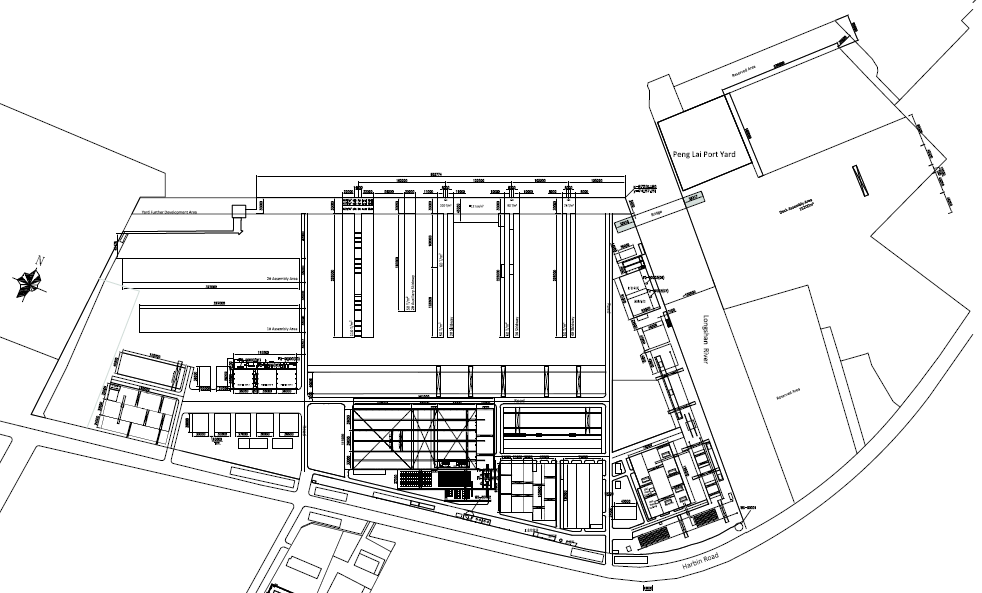 企业名称：蓬莱巨涛海洋工程重工有限公司地址：蓬莱经济开发区哈尔滨路5号法人代表及电话：王立山     0535-3462082环保负责人及电话：刘东涛   0535-3461898危险废物年产生规模：100吨~1000吨危险废物储存设施及数量：危废库1座危险废物储存设施建筑面积：138平方米危废产生、处置、污染防治情况序号名称危废代码产生环节危害特性污染防治措施处置去向1废空油桶900-041-49油类包装物毒性污染物有易燃性、毒性、腐蚀性，对人体、土壤、水体等造成危害；按照危险废物管理制度进行分类收集、密封贮存；防扩散、防渗透、防流失；严禁随意倾倒丢弃；统一交由有资质的第三方处理鑫广绿环再生股份有限公司2NDT检测废物（定影液、显影液、胶片）900-019-16无损探伤毒性污染物有易燃性、毒性、腐蚀性，对人体、土壤、水体等造成危害；按照危险废物管理制度进行分类收集、密封贮存；防扩散、防渗透、防流失；严禁随意倾倒丢弃；统一交由有资质的第三方处理鑫广绿环再生股份有限公司3办公废物（硒鼓、墨盒）900-041-49打印毒性污染物有易燃性、毒性、腐蚀性，对人体、土壤、水体等造成危害；按照危险废物管理制度进行分类收集、密封贮存；防扩散、防渗透、防流失；严禁随意倾倒丢弃；统一交由有资质的第三方处理鑫广绿环再生股份有限公司4废过滤棉900-041-49涂装废气处理毒性污染物有易燃性、毒性、腐蚀性，对人体、土壤、水体等造成危害；按照危险废物管理制度进行分类收集、密封贮存；防扩散、防渗透、防流失；严禁随意倾倒丢弃；统一交由有资质的第三方处理鑫广绿环再生股份有限公司5废含油零部件900-041-49机械维修毒性污染物有易燃性、毒性、腐蚀性，对人体、土壤、水体等造成危害；按照危险废物管理制度进行分类收集、密封贮存；防扩散、防渗透、防流失；严禁随意倾倒丢弃；统一交由有资质的第三方处理鑫广绿环再生股份有限公司6废活性炭900-039-39涂装废气处理毒性污染物有易燃性、毒性、腐蚀性，对人体、土壤、水体等造成危害；按照危险废物管理制度进行分类收集、密封贮存；防扩散、防渗透、防流失；严禁随意倾倒丢弃；统一交由有资质的第三方处理鑫广绿环再生股份有限公司7废液压油900-218-08设备维护保养易燃性、毒性污染物有易燃性、毒性、腐蚀性，对人体、土壤、水体等造成危害；按照危险废物管理制度进行分类收集、密封贮存；防扩散、防渗透、防流失；严禁随意倾倒丢弃；统一交由有资质的第三方处理烟台绿环再生股份有限公司
烟台旭东环保科技有限公司8废润滑油、润滑脂、废柴油、废机油900-214-08车辆、机械维修保养易燃性、毒性污染物有易燃性、毒性、腐蚀性，对人体、土壤、水体等造成危害；按照危险废物管理制度进行分类收集、密封贮存；防扩散、防渗透、防流失；严禁随意倾倒丢弃；统一交由有资质的第三方处理鑫广绿环再生股份有限公司9废酸洗液900-300-34管线清洗腐蚀性污染物有易燃性、毒性、腐蚀性，对人体、土壤、水体等造成危害；按照危险废物管理制度进行分类收集、密封贮存；防扩散、防渗透、防流失；严禁随意倾倒丢弃；统一交由有资质的第三方处理鑫广绿环再生股份有限公司10废油漆、稀释剂、固化剂900-252-12喷漆易燃性污染物有易燃性、毒性、腐蚀性，对人体、土壤、水体等造成危害；按照危险废物管理制度进行分类收集、密封贮存；防扩散、防渗透、防流失；严禁随意倾倒丢弃；统一交由有资质的第三方处理鑫广绿环再生股份有限公司11废油漆桶900-041-49喷漆包装物毒性污染物有易燃性、毒性、腐蚀性，对人体、土壤、水体等造成危害；按照危险废物管理制度进行分类收集、密封贮存；防扩散、防渗透、防流失；严禁随意倾倒丢弃；统一交由有资质的第三方处理烟台绿环再生股份有限公司
牟平区万润再生资源有限公司
烟台顺康环保科技有限公司12沾油漆废物900-041-49喷漆毒性污染物有易燃性、毒性、腐蚀性，对人体、土壤、水体等造成危害；按照危险废物管理制度进行分类收集、密封贮存；防扩散、防渗透、防流失；严禁随意倾倒丢弃；统一交由有资质的第三方处理鑫广绿环再生股份有限公司13废抹布900-041-49机械维修毒性、易燃性污染物有易燃性、毒性、腐蚀性，对人体、土壤、水体等造成危害；按照危险废物管理制度进行分类收集、密封贮存；防扩散、防渗透、防流失；严禁随意倾倒丢弃；统一交由有资质的第三方处理鑫广绿环再生股份有限公司14废切削液900-006-09机加工毒性污染物有易燃性、毒性、腐蚀性，对人体、土壤、水体等造成危害；按照危险废物管理制度进行分类收集、密封贮存；防扩散、防渗透、防流失；严禁随意倾倒丢弃；统一交由有资质的第三方处理鑫广绿环再生股份有限公司15废胶桶、废胶900-014-13保温作业毒性污染物有易燃性、毒性、腐蚀性，对人体、土壤、水体等造成危害；按照危险废物管理制度进行分类收集、密封贮存；防扩散、防渗透、防流失；严禁随意倾倒丢弃；统一交由有资质的第三方处理鑫广绿环再生股份有限公司16废绝缘板、线路板900-045-49车辆、机械维修毒性污染物有易燃性、毒性、腐蚀性，对人体、土壤、水体等造成危害；按照危险废物管理制度进行分类收集、密封贮存；防扩散、防渗透、防流失；严禁随意倾倒丢弃；统一交由有资质的第三方处理鑫广绿环再生股份有限公司